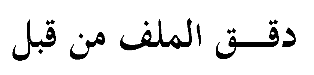 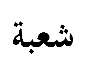 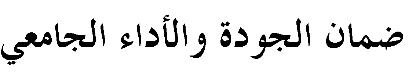 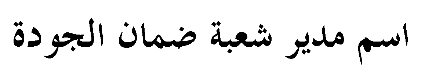 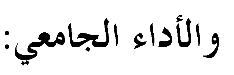 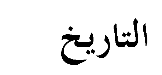 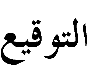 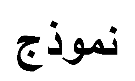 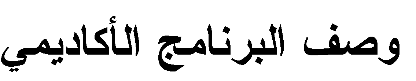 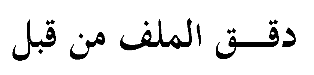 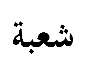 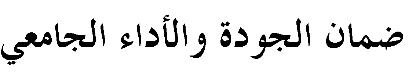 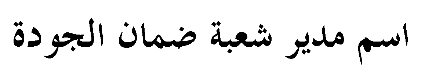 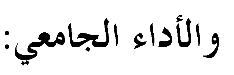 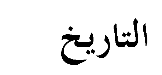 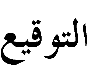 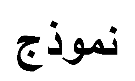 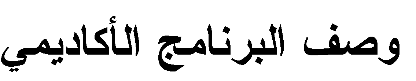 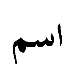 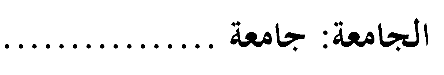 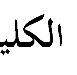 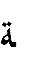 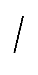 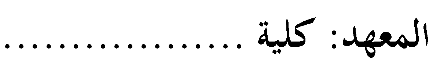 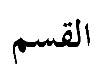 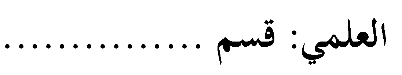 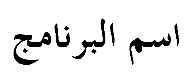 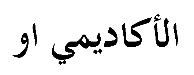 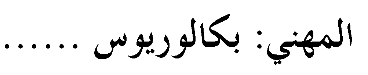 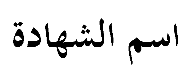 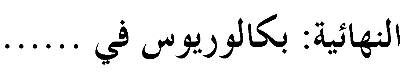 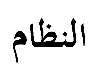 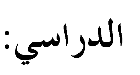 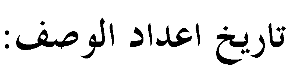 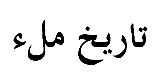 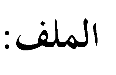 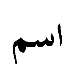 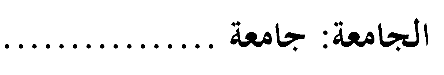 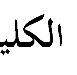 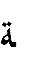 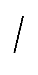 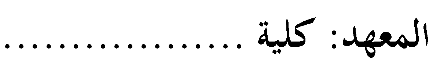 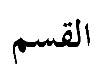 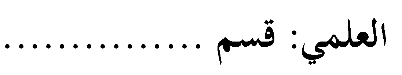 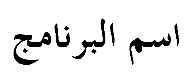 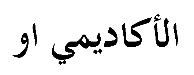 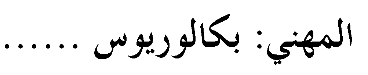 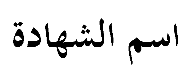 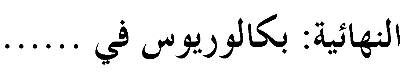 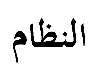 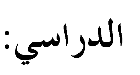 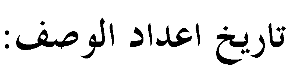 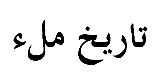 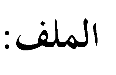 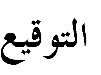 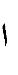 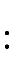 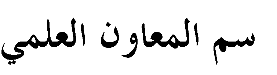 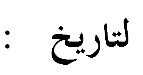 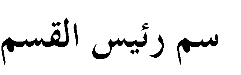 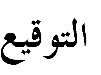 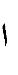 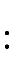 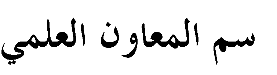 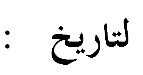 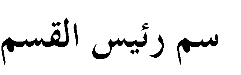 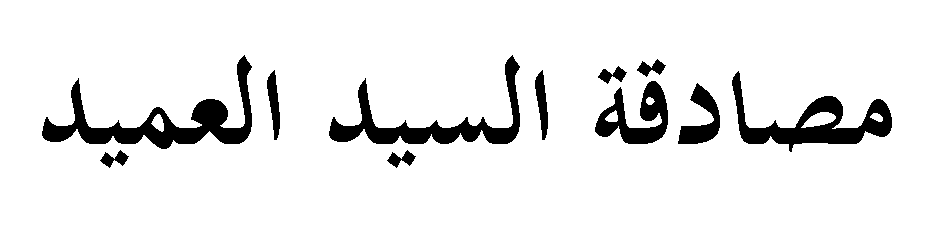 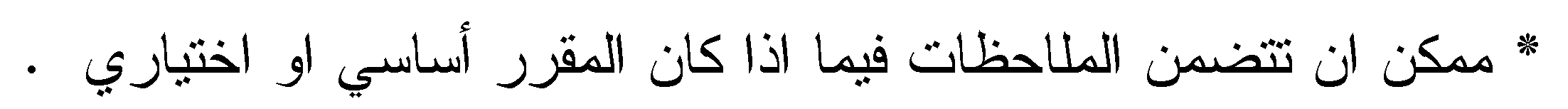 غير حاصل حالياً       يرجى وضع اشارة في المربعات المقابلة لمخرجات التعلم الفردية من البرنامج الخاضعة للتقييم7نموذج وصف المقرر8رؤية البرنامجان يكون قسم هندسة الحاسوب نموذجا" متميزا" لانتاج وتطوير المعرفة الهندسية والتكنولوجية   لاعداد كوادر هندسية كفوءة وقادرة على دعم وتطوير المجتمع في مجالات الحوسبة و تكنولوجيا المعلومات والبرامجيات.رسالة البرنامجتطوير الكوادر الهندسية وذلك برفدها بالمعرفة التكنولوجية الحديثة في مختلف فروع علوم هندسة الحاسوب لتمكينها من تنفيذ مختلف المشاريع الهندسية بكفاءة ومهنية عالية وبدقة واتقان وحسب ما يتطلبه سوق العمل ومواصلة التقدم العلمي والاكاديمي من خلال مواكبة التطورات العالمية المتسارعة وذلك بمواصلة البحث العلمي الهادف والرصين ذو الجودة العالية.                                                                     اهداف البرنامجتطوير البرامج الهندسية التخصصية المطابقة لمعايير الجودة العالمية في مجال الحاسبات والبرامجيات التي يمكن من خلالها توفير كوادر هندسية قادرة على اثبات جدارتها في مجال العمل.تطوير قدرات ومهارات الكادر التدريسي والوظيفي للنهوض بالواقع التعليمي والبحثي في القسم.خدمة المجتمع المحلي والدولي من خلال تطوير البحوث التطبيقية والاكاديمية لحل المشاكل المختلفة في المجالات الصناعية والهندسية.توفير بيئة تعليمية وبحثية متطورة وملائمة لمنتسبي القسم من طلاب وكادر فني وهندسي و تدريسي لانتاج قيادات تعليمية وهندسية عالية الجودة.الاعتماد البرامجيهل البرنامج حاصل على اعتماد برامجي؟ومن اي جهة؟المؤثرات الخارجية الاخرىلا توجد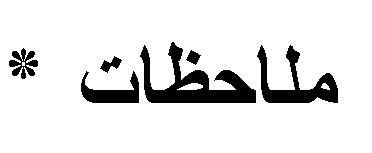 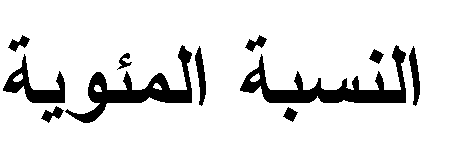 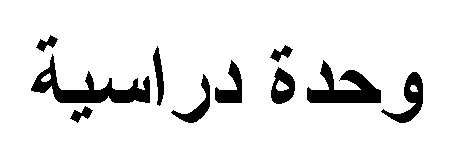 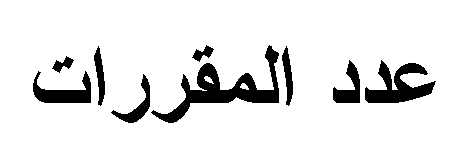 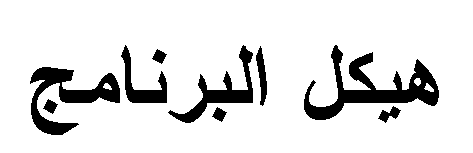 4.24 %65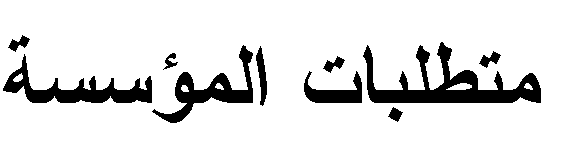 14.20 %209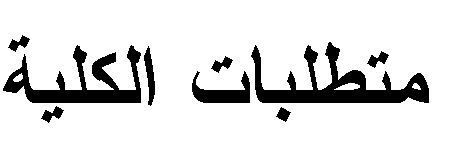 81.56 %11546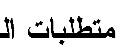 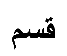 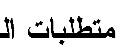 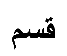 متطلبات تخرج---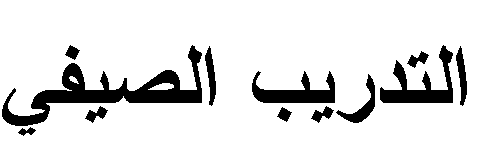 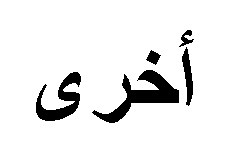 7. وصف البرنامج 7. وصف البرنامج 7. وصف البرنامج 7. وصف البرنامج 7. وصف البرنامج الساعات المعتمدةالساعات المعتمدةاسم المقرررمز المقررالسنة/المستوىعملينظرياسم المقرررمز المقررالسنة/المستوى-3Applied  Mathematics   IE 201الثانية - الفصل الاول-2Computer Architecture   ICPE 201الثانية - الفصل الاول22ElectronicsCPE 203الثانية - الفصل الاول23Digital Logic Circuits  IICPE 205الثانية - الفصل الاول22Data Structures and AlgorithmsCPE 207الثانية - الفصل الاول-2Operating Systems ICPE 209الثانية - الفصل الاول-3Fundamentals of CommunicationsCPE 211الثانية - الفصل الاول-3Applied Mathematics   IIE 202الثانية - الفصل الثاني-2Computer Architecture   IICPE 202الثانية - الفصل الثاني22VLSI  Circuit   and  DesignCPE 204الثانية - الفصل الثاني22Microprocessor ProgrammingCPE 206الثانية - الفصل الثاني32Database SystemsCPE 208الثانية - الفصل الثاني22Software EngineeringCPE 210 الثانية - الفصل الثاني22Object Oriented Programming using JavaCPE 212الثانية - الفصل الثاني-3Engineering AnalysisCPE 301 الثالثة - الفصل الاول22Digital Signal Processing  ICPE 303الثالثة - الفصل الاول22Digital System Design   ICPE 305الثالثة - الفصل الاول22Digital CommunicationsCPE 307الثالثة - الفصل الاول22Control TheoryCPE 309الثالثة - الفصل الاول22Operating Systems IICPE 311الثالثة - الفصل الاول22Internet Web Site DesignCPE 313الثالثة - الفصل الاول-3Numerical AnalysisCPE 302الثالثة - الفصل الثاني22Digital Signal Processing  IICPE 304الثالثة - الفصل الثاني22Digital System Design   IICPE 306الثالثة - الفصل الثاني-3Computer Networks   ICPE 308 الثالثة - الفصل الثاني22Computer ControlCPE 310الثالثة - الفصل الثاني22Computer InterfacingCPE 312الثالثة - الفصل الثاني22Digital Image ProcessingCPE 314  الثالثة - الفصل الثاني4-Graduation ProjectE 402الرابعة - الفصل الاول-2Engineering Profession EthicsE 401 الرابعة - الفصل الاول-2Computer VisionCPE 401 الرابعة - الفصل الاول23Cryptography and Network Security  ICPE 403الرابعة - الفصل الاول22GNSS ApplicationsCPE 405  الرابعة - الفصل الاول22Computer Networks  IICPE 407الرابعة - الفصل الاول4-Graduation ProjectE 402الرابعة - الفصل الثاني-2Engineering EconomyE 404الرابعة - الفصل الثاني-2Soft ComputingCPE 402الرابعة - الفصل الثاني23Cryptography and Network Security  IICPE 404الرابعة - الفصل الثاني8. مخرجات التعلم المتوقعة للبرنامج8. مخرجات التعلم المتوقعة للبرنامجالمعرفةأفهام وتعليم الطالب مبادئ  عمل الحاسبات وكيفية التعامل مع خوارزميات الحاسبات.   تمكين الطلبة من الحصول على المعرفة والفهم في العمل على  الحاسبات الالكترونية وتصميمها.افهام الطالب اساليب تكوين اجزاء الحواسيب وترابطها.تمكين الطلبة من الحصول على المعرفة والفهم بتصميم كل ما يتعلق بالمعالجات الدقيقة للحواسيب .تمكين الطلبة من الحصول على المعرفة والفهم على تشخيص الاعطال وصيانتها  لاجهزة الحاسوب  المختلفة.افهام الطالب اسس حل المشاكل البرمجية وشبكات الحاسوب والاتصالات .المهاراتشرح مواضيع مبادئ الحواسيب من قبل المختصين بالموضوع مع التاكيد على استخدام الرياضيات كأساس للفهم والتعلم .تزودهم بمهارات حل المشاكل العملية المتعلقة  بانظمة الحاسوب  المختلفة وبالبرامج الحاسوبية الخاصة بمعالجة وحل المشكلات التقنية في مختلف مجالات العمل المحوسب .القيمتمكين الطلبة من التفكير والتحليل للمواضيع المرتبطة بالاطار الهندسي كالدوائرالمنطقية المختلفة  .تمكين الطلبة من التفكير والتحليل للمواضيع  المرتبطة بالانظمة الحاسوبية المتعلقة بالاطار الهندسي.تمكين الطلبة من التفكير والتحليل في المواضيع المتعلقة بحل المشكلات العملية .9. استراتيجيات التعليم والتعلمتزويد الطلبة بالاساسيات والمواضيع الاضافية المتعلقة بمخرجات التعليم السابقة للمهارات لحل المشاكل العملية.حل مجموعة من الامثلة العملية من قبل الكادر الاكاديمي .يتم مشاركة الطلبة خلال المحاضرة بحل بعض المشاكل العملية.يتم متابعة المختبرات العلمية الخاصة بالقسم من قبل الكادر الاكاديمي.10. طرائق التقييمامتحانات يومية باسئلة عملية وعلمية .درجات مشاركة لاسئلة المنافسة الصعبة بين الطلاب .وضع درجات للواجبات البيتية  والتقاريرالمكلفة بهم.امتحانات فصلية للمنهج الدراسي اضافة الى امتحان نصف السنة والامتحان النهائي.11. الهيئة التدريسية11. الهيئة التدريسية11. الهيئة التدريسية11. الهيئة التدريسية11. الهيئة التدريسية11. الهيئة التدريسيةاعضاء هيئة التدريساعضاء هيئة التدريساعضاء هيئة التدريساعضاء هيئة التدريساعضاء هيئة التدريساعضاء هيئة التدريساعداد الهيئة التدريسيةاعداد الهيئة التدريسيةالمتطلبات/المهارات الخاصة ان وجدتالتخصصالتخصصالرتبة العلميةمحاضرملاكخاصعامالرتبة العلميةنعمهندسة الكترونيةهندسة اكهربائيةاستاذنعمتعليم الالةهندسة حاسباتاستاذ مساعدنعمذكاء اصطناعيهندسة حاسباتاستاذ مساعدنعممعمارية الحاسوبهندسة حاسباتاستاذ مساعدنعمسيطرةهندسة كهربائية والكترونيةاستاذ مساعدنعماساليب محاكاةعلوم حاسباتاستاذ مساعدنعمرؤية حاسوبيةعلوم حاسبات استاذ مساعدنعمذكاء اصطناعيعلوم حاسبات استاذ مساعدنعمضغط بياناتعلوم حاسبات استاذ مساعدنعمشبكات لاسلكيةهندسة حاسباتمدرسنعمشبكات الحاسوبهندسة حاسباتمدرسنعمسيطرة وحاسباتهندسة كهربائيةمدرسنعمنمذجة معقدةعلوم حاسباتمدرسنعمبرامجياتعلوم حاسباتمدرسنعمتكنولوجيا معلوماتهندسة حاسباتمدرسنعمامن معلوماتهندسة حاسباتمدرسنعمروية حاسوبيةهندسة حاسباتمدرسنعمعلوم وهندسة الحاسباتهندسة حاسباتمدرسنعمبرامجياتهندسة حاسباتمدرسنعمقدرة كهربائيةهندسة كهربائيةمدرسنعمالكترونيك واتصالاتهندسة كهربائيةمدرسنعمتكنولوجيا معلوماتعلوم حاسباتمدرسنعمهندسة حاسباتهندسة حاسباتمدرس مساعدنعمالالكترونيك والنانو الكترونيكهندسة حاسباتمدرس مساعدنعمشبكات الحاسوبهندسة حاسباتمدرس مساعدنعممايكروالكترونكسهندسة الكترونيةمدرس مساعدنعمالكترونيك واتصالاتهندسة كهربائيةمدرس مساعدنعملغة عربيةلغة عربيةمدرس مساعدالتطوير المهنيتوجيه اعضاء هيئة التدريس الجدديتم توجيه اعضاء هيئة التدريس من خلال عقد الاجتماعات الدورية والمراجعة العكسية من قبل اللجنة العلمية للاستبانات المستحصلة من الطلبةالتطوير المهني  لاعضاء هيئة التدريسيتك تطوير الملاك التدريسي من خلال اقامة دورات تدريبية او تخصصية وورش عملية وحلفات نقاشية مع الندوات الفصلية. ويتم مراجعة التطور من خلال تقييم النتائج للمواد الدراسية12. معيار القبولقبول مركزي من وزارة التعليم العالي والبحث العلمي.13. اهم مصادر المعلومات عن البرنامجموقع الكلية .الموقع الالكتروني والبريد الالكتروني للقسم.14. خطة تطوير البرنامجتحديث المقررات بشكل سنوي لمواكبة التطور الحاصل في مجال الحاسوبتحديث المختبرات بما يتوافق مع المقررات الدراسيةفتح برامج دراسات عليا 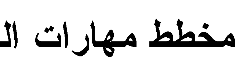 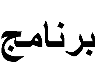 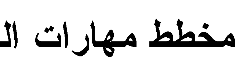 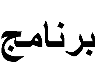 مخرجات التعلم المطلوبة من البرنامجمخرجات التعلم المطلوبة من البرنامجمخرجات التعلم المطلوبة من البرنامجمخرجات التعلم المطلوبة من البرنامجمخرجات التعلم المطلوبة من البرنامجمخرجات التعلم المطلوبة من البرنامجمخرجات التعلم المطلوبة من البرنامجمخرجات التعلم المطلوبة من البرنامجمخرجات التعلم المطلوبة من البرنامجمخرجات التعلم المطلوبة من البرنامجمخرجات التعلم المطلوبة من البرنامجمخرجات التعلم المطلوبة من البرنامج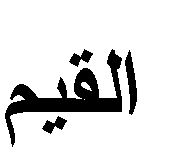 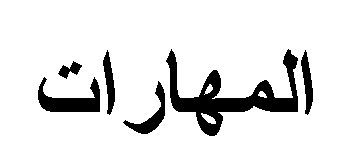 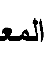 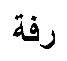 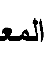 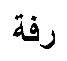 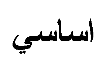 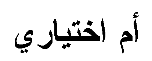 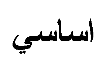 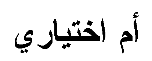 اسم المقرررمز المقررالسنة/المستوى4ج3ج2ج1ج4ب3ب2ب1بأ4أ3أ2أ1اسم المقرررمز المقررالسنة/المستوى√√√√√√√√√√√√اساسيData CompressionCPE 408الرابعة/ الفصل الثانيالرابعة/ الفصل الثانياسم المقرر :اسم المقرر :اسم المقرر :اسم المقرر :اسم المقرر :اسم المقرر :Data CompressionData CompressionData CompressionData CompressionData CompressionData Compressionرمز المقرر:  رمز المقرر:  رمز المقرر:  رمز المقرر:  رمز المقرر:  رمز المقرر:  CPE 408CPE 408CPE 408CPE 408CPE 408CPE 408الفصل / السنة: الفصل / السنة: الفصل / السنة: الفصل / السنة: الفصل / السنة: الفصل / السنة: الاول / الرابعةالاول / الرابعةالاول / الرابعةالاول / الرابعةالاول / الرابعةالاول / الرابعةتاريخ اعداد الوصف: تاريخ اعداد الوصف: تاريخ اعداد الوصف: تاريخ اعداد الوصف: تاريخ اعداد الوصف: تاريخ اعداد الوصف: 24/4/202424/4/202424/4/202424/4/202424/4/202424/4/2024اشكال الحضور المتاحة: اشكال الحضور المتاحة: اشكال الحضور المتاحة: اشكال الحضور المتاحة: اشكال الحضور المتاحة: اشكال الحضور المتاحة: حضوري (الزامي)حضوري (الزامي)حضوري (الزامي)حضوري (الزامي)حضوري (الزامي)حضوري (الزامي)عدد الساعات (الكلي) / عدد الوحدات (الكلي): عدد الساعات (الكلي) / عدد الوحدات (الكلي): عدد الساعات (الكلي) / عدد الوحدات (الكلي): عدد الساعات (الكلي) / عدد الوحدات (الكلي): عدد الساعات (الكلي) / عدد الوحدات (الكلي): عدد الساعات (الكلي) / عدد الوحدات (الكلي): 30 ساعة / 3 وحدات30 ساعة / 3 وحدات30 ساعة / 3 وحدات30 ساعة / 3 وحدات30 ساعة / 3 وحدات30 ساعة / 3 وحداتاسم مسؤول المقرر (اذا كان اكثر من اسم  يذكر): اسم مسؤول المقرر (اذا كان اكثر من اسم  يذكر): اسم مسؤول المقرر (اذا كان اكثر من اسم  يذكر): اسم مسؤول المقرر (اذا كان اكثر من اسم  يذكر): اسم مسؤول المقرر (اذا كان اكثر من اسم  يذكر): اسم مسؤول المقرر (اذا كان اكثر من اسم  يذكر): الاسم :     ا.م.د سعد قاسم فليح                                        الايميل:saadalbawi@uodiyala.edu.iq الاسم :     ا.م.د سعد قاسم فليح                                        الايميل:saadalbawi@uodiyala.edu.iq الاسم :     ا.م.د سعد قاسم فليح                                        الايميل:saadalbawi@uodiyala.edu.iq الاسم :     ا.م.د سعد قاسم فليح                                        الايميل:saadalbawi@uodiyala.edu.iq الاسم :     ا.م.د سعد قاسم فليح                                        الايميل:saadalbawi@uodiyala.edu.iq الاسم :     ا.م.د سعد قاسم فليح                                        الايميل:saadalbawi@uodiyala.edu.iq اهداف المقرراهداف المقرراهداف المقرراهداف المقرراهداف المقرراهداف المقرراهداف المادة الدراسيةاهداف المادة الدراسيةاهداف المادة الدراسيةأفهام وتعليم الطالب مبادئ  عمل الحاسبات يتعلم الطالب خلال السنه الدراسية علم ضغط البيانات ونظرية المعلومات.فهم  اساسيات لخوارزميات الضغط باشكالها التي تتطلب ضياع بالمعلومات والتي لاتتطلب ضياع. يتعلم كيفية التفكير في طريقة عمل الخوارزمية من جهة الارسال وكيفية فك الضغط بجهة الاستلام.   يتعلم الطالب انواع خوارزميات الضغط المستخدمة بالوقت الحالي للصوت والصورة والفيديو والنصأفهام وتعليم الطالب مبادئ  عمل الحاسبات يتعلم الطالب خلال السنه الدراسية علم ضغط البيانات ونظرية المعلومات.فهم  اساسيات لخوارزميات الضغط باشكالها التي تتطلب ضياع بالمعلومات والتي لاتتطلب ضياع. يتعلم كيفية التفكير في طريقة عمل الخوارزمية من جهة الارسال وكيفية فك الضغط بجهة الاستلام.   يتعلم الطالب انواع خوارزميات الضغط المستخدمة بالوقت الحالي للصوت والصورة والفيديو والنصأفهام وتعليم الطالب مبادئ  عمل الحاسبات يتعلم الطالب خلال السنه الدراسية علم ضغط البيانات ونظرية المعلومات.فهم  اساسيات لخوارزميات الضغط باشكالها التي تتطلب ضياع بالمعلومات والتي لاتتطلب ضياع. يتعلم كيفية التفكير في طريقة عمل الخوارزمية من جهة الارسال وكيفية فك الضغط بجهة الاستلام.   يتعلم الطالب انواع خوارزميات الضغط المستخدمة بالوقت الحالي للصوت والصورة والفيديو والنصاستراتيجيات التعليم والتعلماستراتيجيات التعليم والتعلماستراتيجيات التعليم والتعلماستراتيجيات التعليم والتعلماستراتيجيات التعليم والتعلماستراتيجيات التعليم والتعلمالاستراتيجيةيجهز التدريسي محاضرات عن المادة على شكل والكتروني ويقدمها للطلبة.يقوم التدريسي بالقاء المحاضرات  بشكل تفصيلي .يقوم التدريسي بطلب تقارير دورية وواجبات بيتيه  عن المواضيع الاساسية للمادة يجهز التدريسي محاضرات عن المادة على شكل والكتروني ويقدمها للطلبة.يقوم التدريسي بالقاء المحاضرات  بشكل تفصيلي .يقوم التدريسي بطلب تقارير دورية وواجبات بيتيه  عن المواضيع الاساسية للمادة يجهز التدريسي محاضرات عن المادة على شكل والكتروني ويقدمها للطلبة.يقوم التدريسي بالقاء المحاضرات  بشكل تفصيلي .يقوم التدريسي بطلب تقارير دورية وواجبات بيتيه  عن المواضيع الاساسية للمادة يجهز التدريسي محاضرات عن المادة على شكل والكتروني ويقدمها للطلبة.يقوم التدريسي بالقاء المحاضرات  بشكل تفصيلي .يقوم التدريسي بطلب تقارير دورية وواجبات بيتيه  عن المواضيع الاساسية للمادة يجهز التدريسي محاضرات عن المادة على شكل والكتروني ويقدمها للطلبة.يقوم التدريسي بالقاء المحاضرات  بشكل تفصيلي .يقوم التدريسي بطلب تقارير دورية وواجبات بيتيه  عن المواضيع الاساسية للمادة بنية المقرربنية المقرربنية المقرربنية المقرربنية المقرربنية المقررالاسبوعالساعاتمخرجات التعلم المطلوبةاسم الوحدة او الموضوعطريقة التعلمطريقة التقييمالاول-الثاني- 6يتعلم الطالب مقدمة عن مفاهيم ضغط البيانات والعشوائية ومعايير الدقة ونظرية المعلوماتIntroduction to Compression TheoryInformation Redundancy TypesInformation Theory and Coding ConceptsEntropy Definition and InterpretationTheoretical limits of compressibilityFidelity Criteria and Kolmogorov–Chaitin Complexity MeasureCompression Models and standardsمحاضرات PDFpower pointVideo امتحانات يومية  +امتحانات شهريالثالث–السابع15يتعلم الطالب خاورزميات ضغط البيانات بانواعها التي لاتتطلب ضياع بالمعلوماتOverview of lossless Compression TheoryBurrows–Wheeler TransformContext Tree Weighting MethodDictionary CodersDEFLATE CodingLempel-Ziv (LZW) CodingSymbol based CodingRun Length CodingEntropy CodersHuffman CodingArithmetic CodingPrediction By Partial Matching (PPM) Algorithmمحاضرات PDFpower pointVideoامتحانات يومية +امتحانات شهريالثامن-الثالث عشر18يتعلم الطالب خاورزميات ضغط البيانات بانواعها التي يكون فيها ضياع بالمعلوماتOverview of lossy Compression TheoryScalar and Vector QuantizationStill Image and Video Compression MethodsBlock Transform Coding (BTC) MethodDiscrete Cosine MethodDiscrete Wavelet MethodSet Partitioning In Hierarchal Trees (SPIHT) MethodFractal MethodAudio and Speech Compression Methodsمحاضرات PDFpower pointVideoامتحانات يومية +امتحانات شهريالرابع عشر والخامس عشر6تعلم خوارزميات الضغط الحديثة المطبقة بالواقع الحقيقيIntroduction to the still Image Compression Standards- JPEG 2000Introduction to the Video Compression Standards-MPEG1, 
 MPEG2, H.264/AVC and HEVC.Introduction to the Audio and Speech Compression Standardsمحاضرات PDFpower pointVideoامتحانات يومية +امتحانات شهريتقييم المقررتقييم المقررتوزيع الدرجة من 100 على وفق المهام المكلف بها الطالب مثل التحضير اليومي والامتحانات اليومية والشفوية والشهريةوالتحريرية والتقارير .... الختوزيع الدرجة من 100 على وفق المهام المكلف بها الطالب مثل التحضير اليومي والامتحانات اليومية والشفوية والشهريةوالتحريرية والتقارير .... الخمصادر التعلم والتدريسمصادر التعلم والتدريسالكتب المقررة المطلوبة (المنهجية ان وجدت)Sayood, Khalid," Introduction to data compression", Newnes, Fourth Edition, 2012. المراجع الرئيسية (المصادر)المحاضرات المقدمة من قبل مدرس المادة الكتب المتوفرة في مكتبة الكليةالكتب والمراجع الساندة التي يوصى بها (المجلات والتقارير..)جميع المجلات العلمية الرصينة التي لها علاقة بمباديء الحاسبات او البرمجة   .Pearlman, William A., and Amir Said," Digital Signal Compression: Principles and Practice", Cambridge University Press, 2011.Salomon, David, and Giovanni Motta," Handbook of data compression"' Springer Science and Business Media, Fifth Edition, 2010.Hoffman, Roy, "Data compression in digital systems", Springer Science and Business Media, 2012.المراجع الالكترونية , مواقع الانترنيتdeveloper.android.com or other materials available on the web.